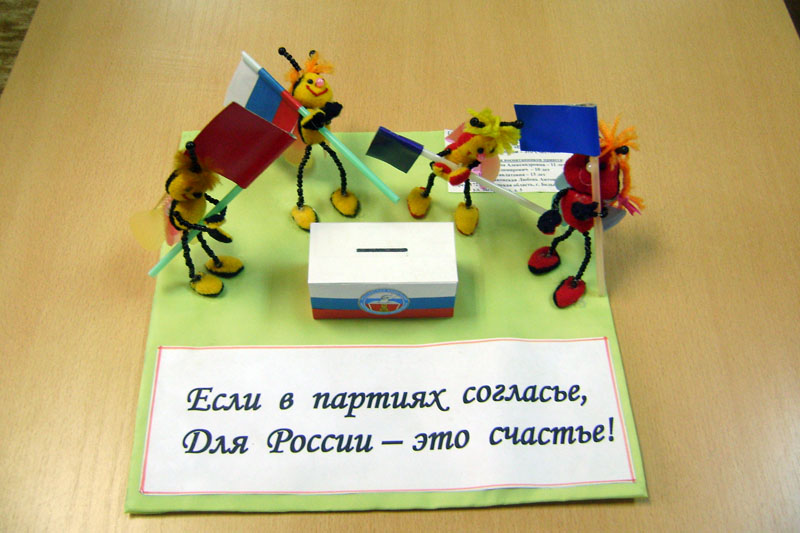 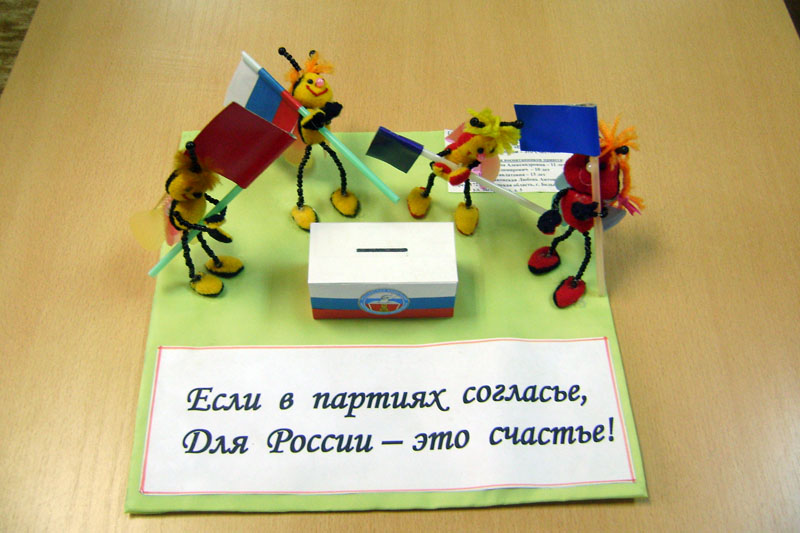 Правовое просвещение   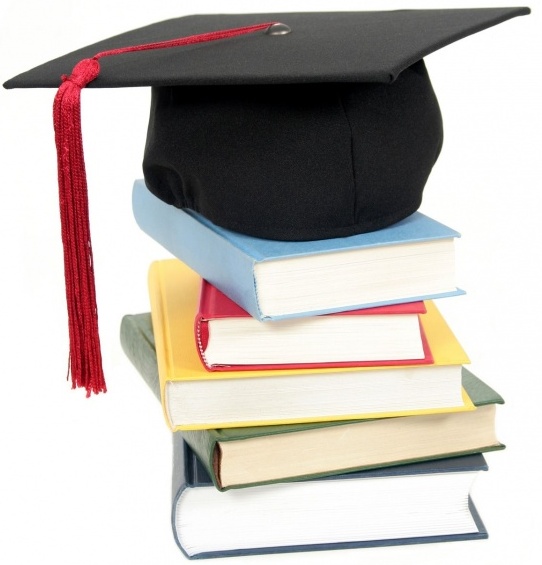 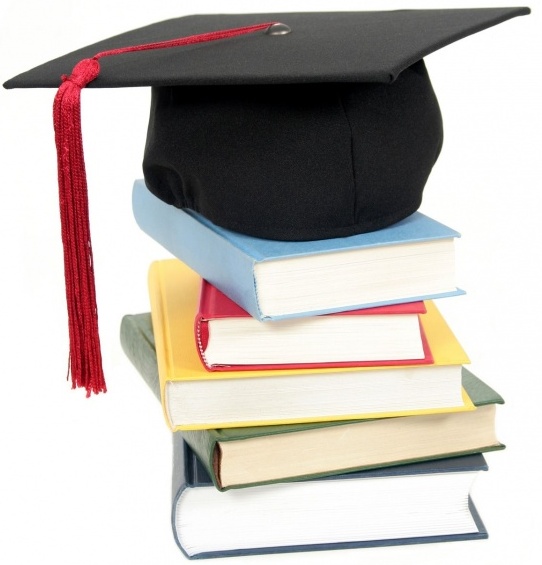 ИНФОРМАЦИОННЫЙ БЮЛЛЕТЕНЬ май, 2016 годСовместный выпуск                                   Территориальной избирательной комиссии городского округа ЗАТО Звёздный и                   МБУК «Городская библиотека ЗАТО Звёздный»ТИК ГО ЗАТО Звёздный предлагает жителям Звёздного принять участие в региональных конкурсах.Конкурсы проводятся  с целью повышение интереса избирателей к выборам и процессам общественно-политической жизни страны, формирование их активной гражданской позиции.Ознакомиться подробно с Положениями и направить свои Конкурсные работы с заявкой участника  можно  в ТИК ГО ЗАТО Звёздный по адресу: п. Звёздный, ул.Ленина, 11 «а», каб. 302, тел. 297-06-38, E-mail:  tikzvezda@mail.ru Краевой конкурс графических работ  «Твори свое завтра!» Конкурс проводится Избирательной комиссией Пермского края с 01 марта 2016 года по 15 октября 2016 среди творческой молодежи, студентов средне-специальных и высших учебных заведений, учащихся общеобразовательных школ, учреждений дополнительного образования детей, детских художественных школ, детских школ искусств Пермского края  на лучшую графическую работу. 	 Конкурс проводится по двум номинациям: «Рисунок» и «Компьютерная графика».1 номинация – «Рисунок»: на Конкурс принимаются рисунки, выполненные на листе формата А3, А4 или А5,  техника исполнения свободная (акварель, гуашь, тушь, смешанная техника, и т.д.).  Работа должна быть удобна для экспонирования: оформлена на картоне, а также подписана на лицевой стороне (территория, Ф.И.О. участника, возраст). 2 номинация - «Компьютерная графика»: на Конкурс принимаются работы, выполненные с помощью компьютерной графики. Работы должны быть представлены в электронном виде в формате *.jpg или gif. (размер графического файла – не более 1000 МБ) и в распечатанном виде на листе формата А3 или А4 (цветная печать).Темы Конкурса: «Выборы в истории моей семьи», «Выборы в истории моей страны»;  «Выбираем всей семьёй», «Выбираем всей страной»;  «110 лет российскому парламентаризму»;  «Выбор моего поколения»;  «Я сделал свой выбор!»;  «Мой выбор - моё завтра!». Победители Конкурса награждаются дипломами, денежными премиями  от 1500 до  4000 рублей. Краевой конкурс фотографий и  постеров на избирательную тематику «ОБЪЕКТИВно о выборах»  Конкурс проводится Избирательной комиссией Пермского края с 01 мая 2016 года по 30 октября 2016 года.  	Конкурсные работы с заявкой участника направляются в срок до  09 сентября 2016 года на цифровом носителе или по e-mail:  org6@permkray.ru  в Избирательную комиссию Пермского края  (. Пермь, ул. Ленина, 51, 9 этаж, оф. 918)Он-лайн голосование пользователей сети Интернет на Интернет-ресурсе Избирательной комиссии Пермского края проходит с 12 по 18 сентября 2016 года включительно. Тематику Конкурсной работы (фотоснимка, постера) составляют: выборы и их атрибуты, процесс голосования, избирательная система и т.д. Обязательным условием участия фотоснимка и постера в Конкурсе является наличие на нем избирательной тематики в позитивном ключе. Конкурс проводится в двух номинациях «Лучшая фотография» о выборах и «Лучший постер» о выборах. В номинации «Лучшая фотография» принимают участие фотоснимки, посвященные институту выборов, дню голосования, работе избирательных комиссий, голосованию на выборах и так далее. В номинации «Лучший постер» принимают участие изображения, коллажи, созданные автором и посвященные выборам, мотивирующие принять участие в выборах.Итоги Конкурса подводятся путем он-лайн голосования пользователей сети Интернет 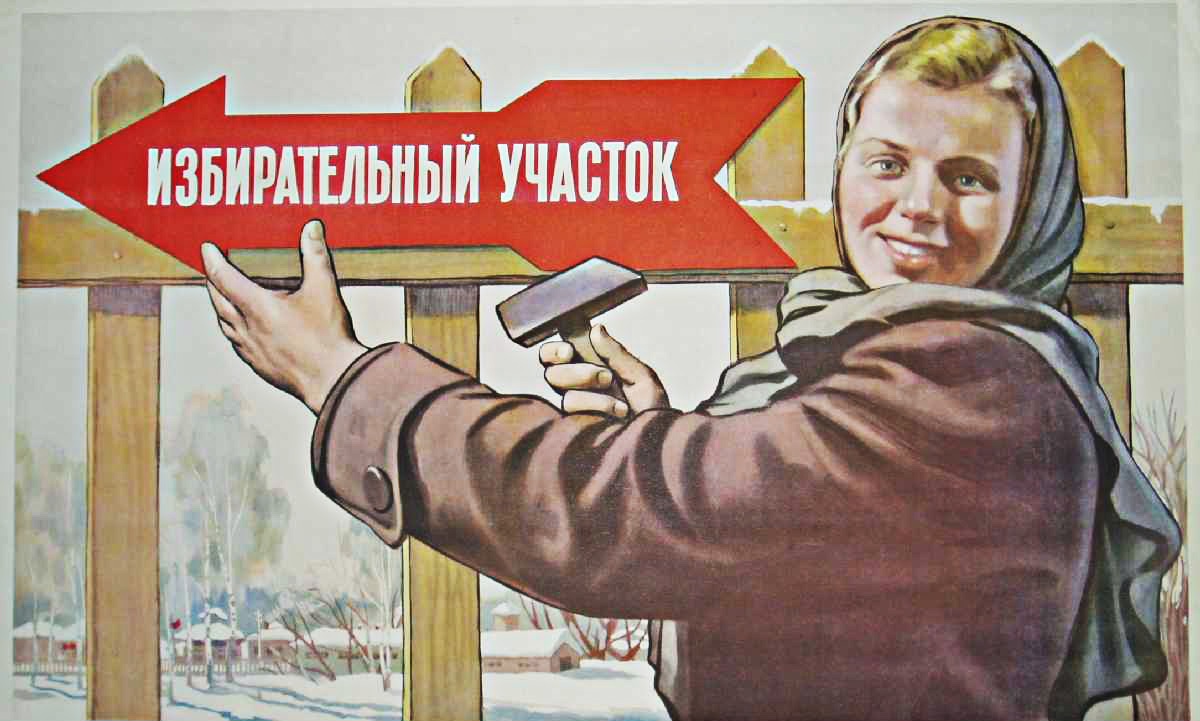 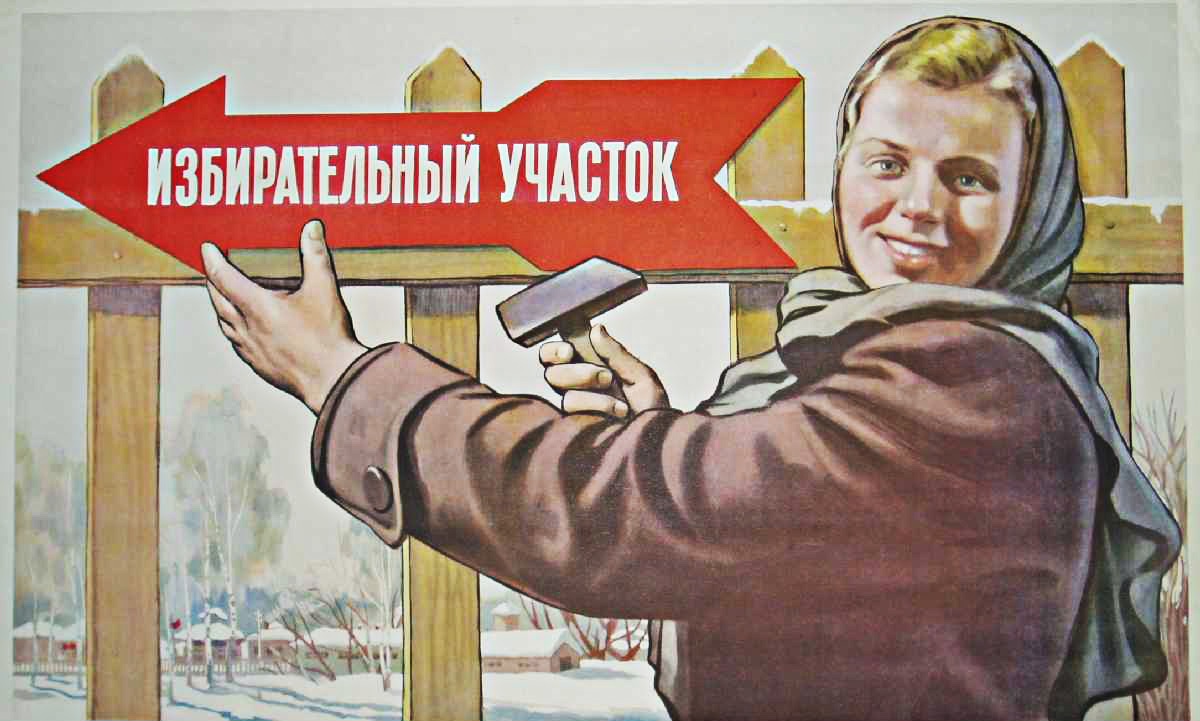 